DSWD DROMIC Report #112 on the Coronavirus Disease (COVID19)as of 15 May 2020, 6AMSituation OverviewThe coronavirus disease (COVID19) is an infectious disease that was unknown before the outbreak began in Wuhan, China. On 16 March 2020, a Memorandum from the Executive Secretary was issued regarding Community Quarantine over the entire Luzon and Further Guidelines for the Management of the Coronavirus Disease 2019 (COVID19) Situation.As of 14 May 2020, 4PM, the Department of Health (DOH) has recorded a total of 11,876 confirmed cases; of which, 8,749 are active, 2,337 have recovered and 790 deaths.Source: http://www.doh.gov.ph/covid19trackerAssistance ProvidedA total of ₱11,602,044,362.32 worth of assistance was provided to the families and individuals including strandees affected by community quarantine being implemented due to COVID-19 pandemic; of which, ₱335,712,575.20 was provided by DSWD, ₱10,875,045,593.73 from LGUs, ₱362,010,589.83 from NGOs, and ₱29,268,245.56 from Private Partners (see Table 1). Table 1. Cost of Assistance Provided to Affected Families / PersonsNote: Reflected cost of assistance under DSWD are FNIs provided and does not include other DSWD social services and Social Amelioration Program (SAP) for target beneficiaries.* There was a typographical error reflected under Santa Maria, Bulacan; hence, the decrease in the DSWD cost of assistance.* Made corrections on the following based on the actual distribution of relief items:DSWD Assistance reflected under Pilar, Bohol is for Pilar, CebuDecrease in the DSWD assistance provided to Bindoy, Negros Oriental based on the validation of dataDecreased on the DSWD assistance in FO VII is due to formatting error.Source: DSWD Field OfficesStatus of Prepositioned Resources: Stockpile and Standby FundsThe DSWD Central Office (CO), Field Offices (FOs), and National Resource Operations Center (NROC) have stockpiles and standby funds amounting to ₱1,173,041,648.49 with breakdown as follows (see Table 2):Standby FundsA total of ₱239,358,454.96 standby funds in the CO and FOs. Of the said amount, ₱199,914,543.93 is the available Quick Response Fund (QRF) in the CO.StockpilesA total of 387,247 family food packs (FFPs) amounting to ₱174,478,352.75, other food items amounting to ₱268,546,309.91 and non-food items (FNIs) amounting to ₱490,658,530.87 are available.Table 2. Available Standby Funds and Stockpiles   Note: The Inventory Summary is as of 14 May 2020, 6PM	.Source: DRMB and NRLMBSituational ReportsDSWD-DRMBDSWD-NRLMBDSWD-FO NCRDSWD-FO CARDSWD-FO IDSWD-FO IIDSWD-FO IIIDSWD-FO CALABARZONDSWD-MIMAROPADSWD-FO VDSWD-FO VIDSWD-FO VIIDSWD-FO VIIIDSWD-FO IXDSWD-FO XDSWD-FO XIDSWD-FO XIIDSWD-FO CARAGA*****The Disaster Response Operations Monitoring and Information Center (DROMIC) of the DSWD-DRMB is closely coordinating with the concerned DSWD Field Offices for any significant updates and actions taken relative to COVID19 pandemic.Prepared by:					JEM ERIC F. FAMORCAN		JAN ERWIN ANDREW I. ONTANILLASRODEL V. CABADDU	Releasing Officer	Photo Documentation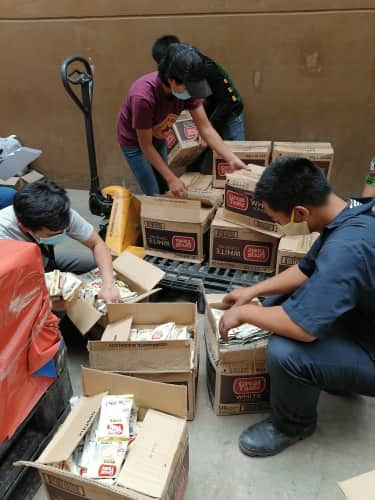 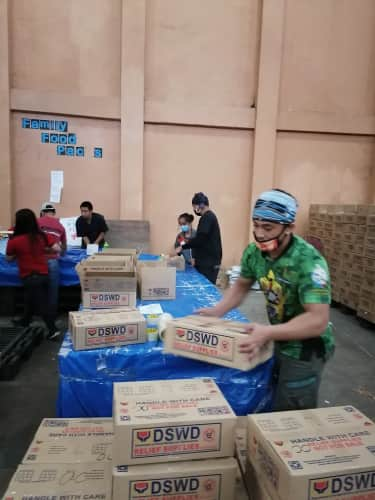 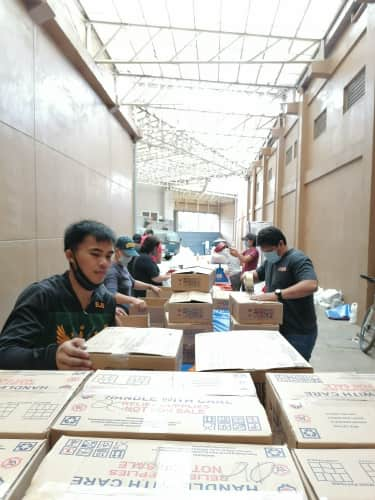 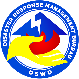 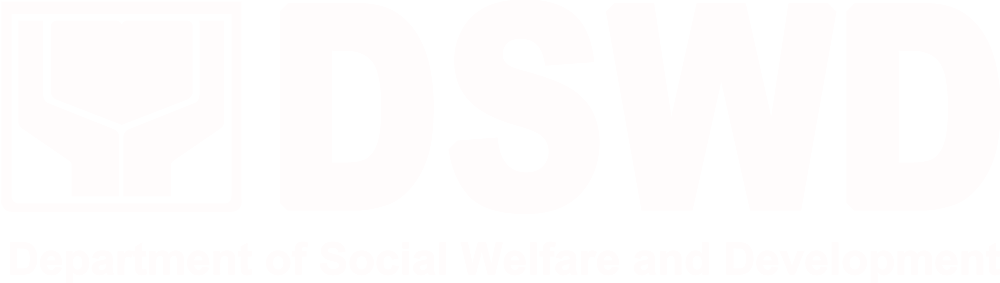 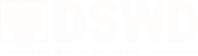 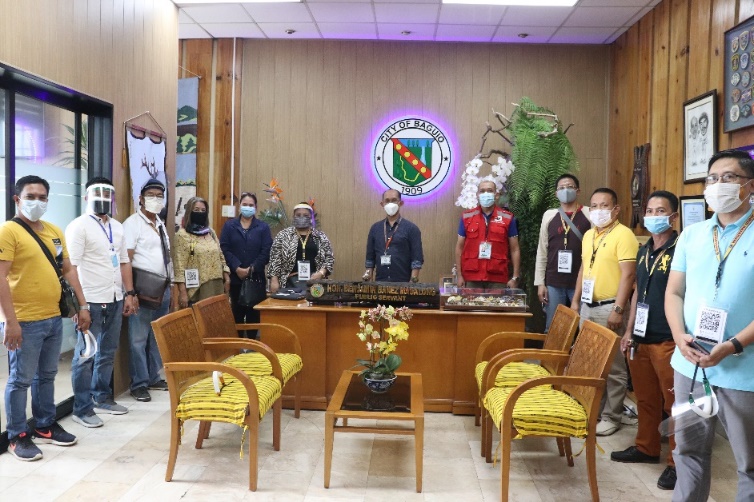 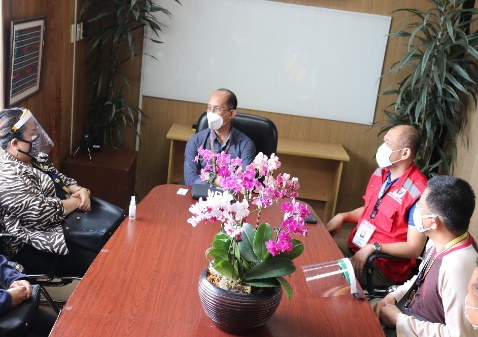 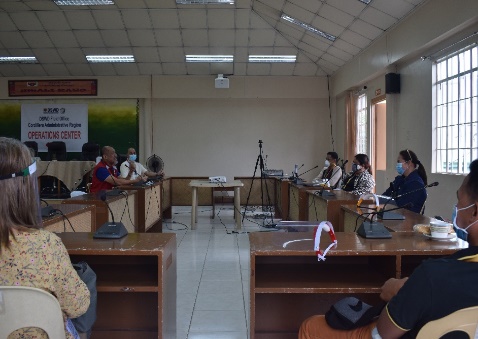 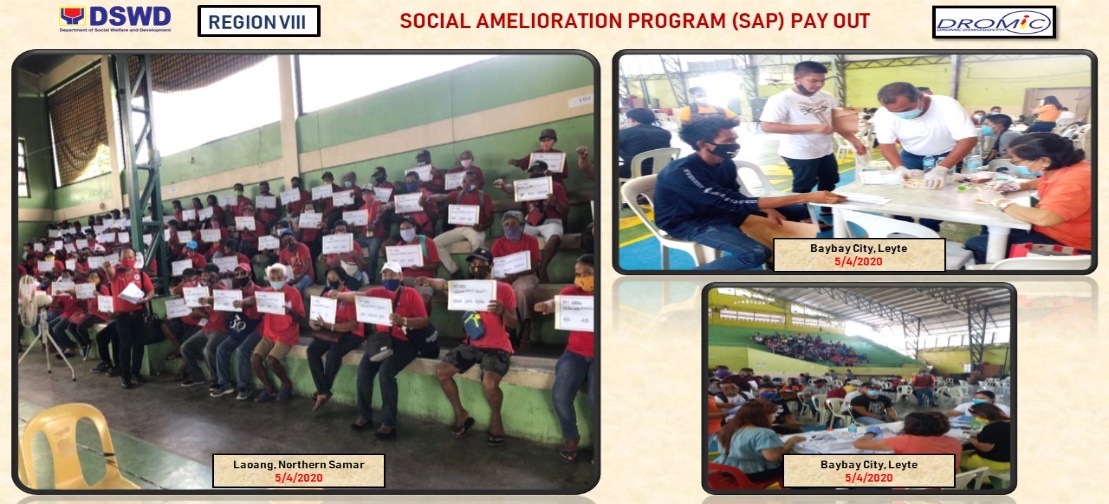 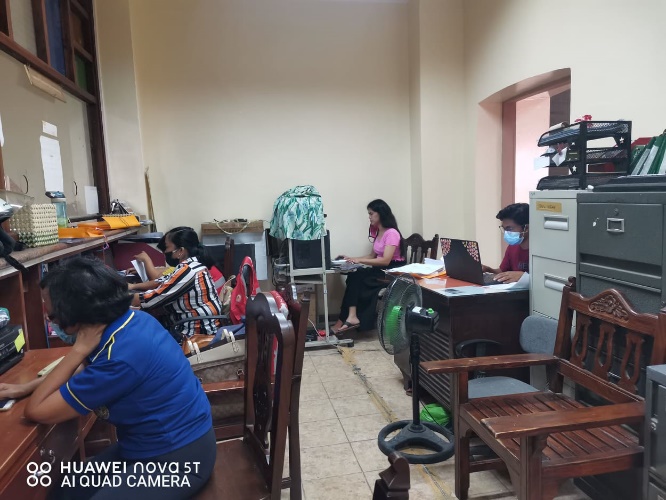 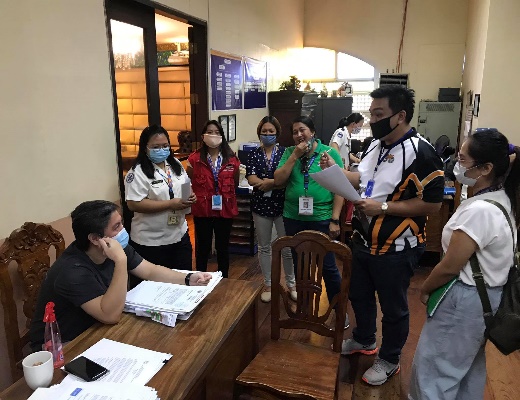 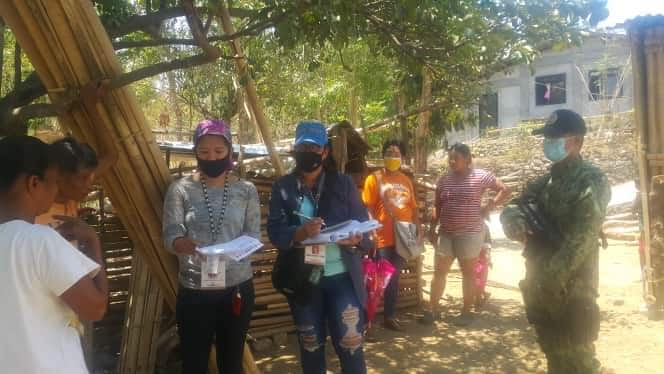 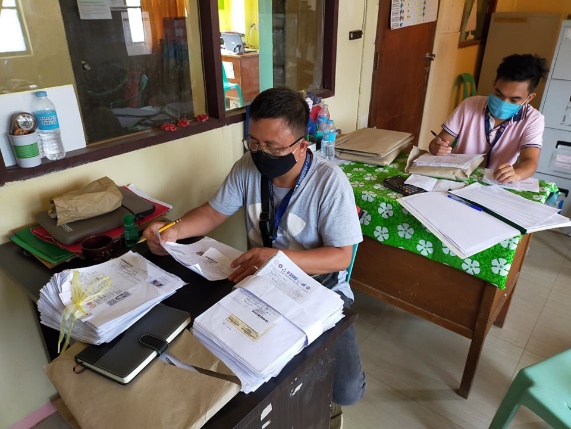 REGION / PROVINCE / MUNICIPALITYREGION / PROVINCE / MUNICIPALITYCOST OF ASSISTANCECOST OF ASSISTANCECOST OF ASSISTANCECOST OF ASSISTANCECOST OF ASSISTANCEREGION / PROVINCE / MUNICIPALITYREGION / PROVINCE / MUNICIPALITYDSWDLGUNGOsOTHERSGRAND TOTALGRAND TOTALGRAND TOTAL335,712,575.2010,875,045,593.73362,010,589.8329,268,245.5611,602,044,362.32NCRNCR99,273,256.701,328,185,293.85328,470,000.00-1,755,928,550.55Caloocan CityCaloocan City6,481,000.00200,000,000.0042,100,000.00-248,581,000.00Las PinasLas Pinas3,007,450.0041,838,500.0014,625,000.00-59,470,950.00Makati CityMakati City3,085,000.0030,306,750.006,250,000.00-39,641,750.00Malabon CityMalabon City5,151,500.001,543,580.0036,507,500.00-43,202,580.00Mandaluyong CityMandaluyong City4,449,000.0067,512,250.0013,810,000.00-85,771,250.00Manila CityManila City11,088,204.00-37,442,500.00-48,530,704.00Marikina cityMarikina city4,816,450.001,032,500.00--5,848,950.00Muntinlupa CityMuntinlupa City4,269,000.00108,868,510.00--113,137,510.00NavotasNavotas3,875,000.0044,000,000.0011,915,000.00-59,790,000.00Paranaque CityParanaque City5,276,500.00345,309,803.85--350,586,303.85Pasay CityPasay City3,125,000.00-8,100,000.00-11,225,000.00Pasig CityPasig City3,687,330.00260,000,000.00--263,687,330.00PaterosPateros2,808,000.0011,816,400.006,500,000.00-21,124,400.00Taguig CityTaguig City21,390,000.00165,000,000.0015,750,000.00-202,140,000.00Quezon CityQuezon City9,119,762.70-58,850,000.00-67,969,762.70San Juan CitySan Juan City2,603,660.0018,000,000.007,500,000.00-28,103,660.00Valenzuela CityValenzuela City5,040,400.0032,957,000.0069,120,000.00-107,117,400.00REGION IREGION I18,693,418.93539,932,021.063,724,418.0320,931,692.56583,281,550.58Ilocos NorteIlocos Norte4,470,458.25110,710,425.343,496,678.00-118,677,561.59Adams143,313.20705,230.00--848,543.20Bacarra143,313.2012,502,250.00--12,645,563.20Badoc143,313.207,820,000.00--7,963,313.20Bangui143,313.206,593,400.00--6,736,713.20Banna (Espiritu)143,313.206,042,257.50--6,185,570.70CITY OF BATAC377,140.0014,088,050.00--14,465,190.00Burgos143,313.2011,817,160.001,625,238.00-13,585,711.20Carasi143,313.20318,288.004,000.00-465,601.20Currimao143,313.201,668,000.00--1,811,313.00Dingras143,313.208,733,094.84--8,876,408.04Dumalneg143,313.20995,918.00--1,139,231.20LAOAG CITY358,283.002,168,100.00--2,526,383.00Marcos634,944.453,425,220.001822440-5,882,604.45Nueva Era143,313.202,398,750.0045,000.00-2,587,063.20Pagudpud143,313.202,432,192.50--2,575,505.70Paoay377,140.001,104,219.00--1,481,359.00Pasuquin143,313.202,265,500.00--2,408,813.20Piddig143,313.209,767,260.00--9,910,573.20Pinili143,313.203,743,587.50--3,886,900.70San Nicolas143,313.202,706,360.00--2,849,673.20Sarrat143,313.207,033,088.00--7,176,401.20Solsona143,313.201,842,500.00--1,985,813.20Vintar143,313.20540,000.00--683,313.00Ilocos SurIlocos Sur377,140.0045,011,819.14--45,388,959.14Alilem-320,070.00--320,070.00Banayoyo-660,901.25--660,901.25Bantay-471,200.00--471,200.00Burgos-1,577,419.96--1,577,419.96Cabugao-2,732,400.00--2,732,400.00CITY OF CANDON-3,894,099.29--3,894,099.29Caoayan-990,052.00--990,052.00Cervantes-407,400.00--407,400.00Galimuyod-1,108,849.10--1,108,849.10Gregorio del Pilar (Concepcion)-463,482.00--463,482.00Lidlidda-293,581.16--293,581.16Magsingal-1,240,155.00--1,240,155.00Nagbukel-651,700.00--651,700.00Narvacan-1,654,668.00--1,654,668.00Quirino (Angkaki)-294,114.00--294,114.00Salcedo (Baugen)-605,542.08--605,542.08San Emilio-428,419.00--428,419.00San Esteban-400,000.04--400,000.04San Ildefonso-2,536,523.50--2,536,523.50San Juan (Lapog)-877,798.50--877,798.50San Vicente-1,076,500.00--1,076,500.00Santa-1,907,233.20--1,907,233.20Santa Catalina-837,000.00--837,000.00Santa Cruz-789,210.00--789,210.00Santa Lucia-1,399,813.06--1,399,813.06Santa Maria-666,276.48--666,276.48Santiago-1,393,707.80--1,393,707.80Sigay-480,369.48--480,369.48Sinait-3,395,324.31--3,395,324.31Sugpon-34,736.00--34,736.00Suyo-1,680,000.00--1,680,000.00Tagudin377,140.001,815,210.00--2,192,350.00CITY OF VIGAN-7,928,063.93--7,928,063.93La UnionLa Union4,428,425.9797,541,086.36211,540.00905,771.64103,086,823.97Agoo379,682.036,887,410.00--7,267,092.03Aringay4,842.03---4,842.03Bacnotan20,890.567,473,058.53--7,493,949.09Balaoan377,140.002,044,875.00--2,422,015.00Bangar-5,629,101.51--5,629,101.51Bauang377,140.002,748,346.00--3,125,486.00Burgos-564,060.00-78,135.00642,195.00Caba377,140.001,780,800.00--2,157,940.00Luna377,140.004,948,530.00--5,325,670.00Naguilian377,140.00---377,140.00Pugo388,618.75138,821.00--527,439.75Rosario-12,000,731.60104,200.00-12,104,931.60CITY OF SAN FERNANDO994,412.6036,248,440.00--37,242,852.60San Juan377,140.002,515,376.00--2,892,516.00Santo Tomas377,140.0010,701,840.72-827,636.6411,906,617.36Santol-2,038,281.00--2,038,281.00Sudipen-1,236,415.00--1,236,415.00Tubao-585,000.00107,340.00-692,340.00PangasinanPangasinan9,417,394.71286,668,690.2216,200.0320,025,920.92316,128,205.88Agno-147,579.00--147,579.00Aguilar233,826.8012,454,395.00--12,688,221.80CITY OF ALAMINOS377,140.0057,596,719.00--57,973,859.00Alcala-11,405,000.00--11,405,000.00Anda-11,594,316.00--11,594,316.00Asingan377,140.002,934,414.49-1,231,488.724,543,043.21Balungao-3,358,873.25--3,358,873.25Bani-5,500,000.00--5,500,000.00Basista377,140.003,728,603.99--4,105,743.99Bautista-2,484,300.00--2,484,300.00Bayambang377,140.002,466,800.00--2,843,940.00Binalonan377,140.00872,915.00--1,250,055.00Binmaley-4,775,812.00-2,412,800.007,188,612.00Bugallon377,140.006,624,860.00-216,500.007,218,500.00Burgos-1,226,600.00-1,194,840.002,421,440.00Calasiao361,000.006,307,500.00-9,168,520.0015,837,020.00Dagupan City377,140.0026,117,000.00--26,494,140.00Infanta377,140.00---377,140.00Labrador188,570.00460,000.00--648,570.00Laoac377,140.002,634,428.90--3,011,568.90LINGAYEN370,000.005,635,020.00--6,005,020.00Mabini-1,373,600.00--1,373,600.00Malasiqui377,140.00373,320.00--750,460.00Manaoag188,570.006,256,800.00--6,445,370.00Mangaldan188,570.0018,340,000.00--18,528,570.00Mangatarem188,570.009,450.00--198,020.00Mapandan188,570.002,345,400.00--2,533,970.00Natividad-4,988,200.00--4,988,200.00Pozzorubio377,140.001,324,600.00--1,701,740.00Rosales678,309.366,418,314.57--7,096,623.93San Carlos City207,035.20---207,035.20San Fabian377,140.001,122,180.00--1,499,320.00San Jacinto-1,800,944.00--1,800,944.00San Manuel399,263.355,295,671.80-1,861,675.207,556,610.35San Nicolas-3,841,200.00--3,841,200.00San Quintin-2,028,000.00--2,028,000.00Santa Barbara-4,048,000.00--4,048,000.00Santa Maria-2,278,900.00-745,000.003,023,900.00Santo Tomas377,140.00---377,140.00Sison188,570.00400,783.00--589,353.00Tayug190,870.004,670,833.2216,200.03-4,877,903.25Umingan-4,876,187.00-2,495,097.007,371,284.00Urbiztondo377,140.0011,817,000.00--12,194,140.00CITY OF URDANETA377,140.0031,775,750.00-700,000.0032,852,890.00Villasis188,570.002,958,420.00--3,146,990.00REGION IIREGION II12,302,641.90421,765,782.53--434,075,782.43BatanesBatanes12,372.04---12,372.04Basco8,359.04---8,359.04Itbayat2,151.00---2,151.00Uyugan1,862.00---1,862.00CagayanCagayan3,812,249.9275,884,258.01--79,703,865.93PLGU Cagayan481,089.05---481,089.05Abulug3,584.403,749,302.00--3,752,886.40Alcala136,617.523,047,906.00--3,184,523.52Allacapan1,433.761,674,278.00--1,675,711.76Amulung1,433.762,969,125.00--2,970,558.76Aparri223,666.5614,693,978.00--14,917,644.56Baggao246,231.324,532,656.00--4,778,887.32Ballesteros620.84865,896.00--866,516.84Buguey1,434.00911,796.00--913,230.00Calayan1,387,184.621,057,264.00--2,444,448.62Camalaniugan-741,510.00--748,868.00Claveria-979,206.00--979,206.00Enrile-2,114,432.72--2,114,432.72Gattaran3,584.405,722,998.00--5,726,582.40Gonzaga716.882,376,742.00--2,377,458.88Iguig406,200.001,236,426.36--1,642,626.36Lal-lo39,428.001,319,248.00--1,358,676.00Lasam10,753.202,772,318.00--2,783,071.20Pamplona7,885.68708,706.00--716,591.68Peñablanca716.884,549,527.64--4,550,244.52Piat716.884,837,430.60--4,838,147.48Rizal224,146.381,315,628.02--1,539,774.40Sanchez-Mira717.00760,144.00--760,861.00Santa Ana2,950.001,057,264.00--1,060,214.00Santa Praxedes179,220.00132,158.00--311,378.00Santa Teresita1,433.76445,050.00--446,483.76Santo Niño (Faire)255,668.614,607,122.50--4,862,791.11Solana2,150.642,157,506.46--2,159,657.10Tuao716.88847,501.00--848,217.88Tuguegarao City191,948.903,701,137.71--3,893,086.61IsabelaIsabela4,975,613.88243,773,062.26--248,748,676.14PLGU Isabela174,547.80---174,547.80Alicia145,456.504,488,690.00--4,634,146.50Angadanan134,760.664,870,990.00--5,005,750.66Aurora134,760.66970,490.00--1,105,250.66Benito Soliven142,022.541,014,065.00--1,156,087.54Burgos141,305.665,646,790.00--5,788,095.66Cabagan149,412.666,610,384.00--6,759,796.66Cabatuan134,760.662,520,372.67--2,655,133.33City of Cauayan142,332.9672,423,584.00--72,565,916.96Cordon-2,919,944.00--2,919,944.00Delfin Albano (Magsaysay)-3,430,090.00--3,430,090.00Dinapigue-613,696.00--613,696.00Divilacan-936,413.16--936,413.16Echague125,454.004,272,662.00--4,398,116.00Gamu134,760.663,784,460.60--3,919,221.26Ilagan135,477.5443,395,550.00--43,531,027.54Jones131,999.008,247,662.00--8,379,661.00Luna138,351.661,377,555.00--1,515,906.66Maconacon448,766.881,256,542.00--1,705,308.88Mallig154,763.164,873,780.00--5,028,543.16Naguilian131,999.001,366,859.92--1,498,858.92Palanan127,604.64515,990.00--643,594.64Quezon134,760.66774,690.00--909,450.66Quirino145,456.504,852,771.00--4,998,227.50Ramon128,847.767,839,880.00--7,968,727.76Reina Mercedes134,760.662,204,079.00--2,338,839.66Roxas134,760.661,831,490.00--1,966,250.66San Agustin135,381.502,813,017.92--2,948,399.42San Guillermo134,760.6622,644,174.00--22,778,934.66San Isidro143,716.084,025,490.00--4,169,206.08San Manuel134,760.66817,500.00--952,260.66San Mariano134,760.661,448,490.00--1,583,250.66San Mateo141,305.661,582,990.00--1,724,295.66San Pablo139,068.54737,490.00--876,558.54Santa Maria138,351.66618,490.00--756,841.66City of Santiago76,144.886,546,636.99--6,622,781.87Santo Tomas134,760.663,139,529.00--3,274,289.66Tumauini155,480.046,359,774.00--6,515,254.04Nueva VizcayaNueva Vizcaya2,555,561.1081,703,040.26--84,258,601.36PLGU Nueva Vizcaya2,555,561.1025,000,000.00--27,555,561.10Alfonso Castaneda-633,568.16--633,568.16Ambaguio-1,209,284.00--1,209,284.00Aritao-4,451,225.00--4,451,225.00Bagabag-3,111,493.00--3,111,493.00Bambang-7,207,244.00--7,207,244.00Bayombong-7,758,400.00--7,758,400.00Diadi-3,653,282.00--3,653,282.00Dupax del Norte-4,699,282.00--4,699,282.00Dupax del Sur-4,033,372.00--4,033,372.00Kasibu-4,811,740.78--4,811,740.78Kayapa-3,107,243.00--3,107,243.00Quezon-2,248,584.06--2,248,584.06Santa Fe-2,573,924.50--2,573,924.50Solano-3,929,529.10--3,929,529.10Villaverde-3,274,868.66--3,274,868.66QuirinoQuirino946,844.9620,405,422.00--21,352,266.96PLGU Quirino946,844.96---946,844.96Aglipay-4,852,771.00--4,852,771.00Cabarroguis-4,647,577.50--4,647,577.50Diffun-3,032,197.50--3,032,197.50Maddela-2,071,680.00--2,071,680.00Nagtipunan-3,990,996.00--3,990,996.00Saguday-1,810,200.00--1,810,200.00REGION IIIREGION III16,857,196.71785,330,659.25--802,187,855.96AuroraAurora1,040,507.5024,970,795.73-  .00-  .0026,011,303.23PLGU Aurora-395,758.75--395,758.75Baler150,750.003,777,400.00--3,928,150.00Casiguran185,265.002,372,490.00--2,557,755.00Dilasag-1,867,427.40--1,867,427.40Dinalungan-1,319,964.00--1,319,964.00Dingalan193,000.004,007,082.69--4,200,082.69Dipaculao149,017.504,346,962.04--4,495,979.54Maria Aurora181,237.503,058,355.00--3,239,592.50San Luis181,237.503,825,355.85--4,006,593.35BataanBataan1,234,280.4514,783,762.30--16,018,042.75Abucay74,504.00---74,504.00Bagac124,566.002,631,375.00--2,755,941.00City of Balanga-8,606,000.00--8,606,000.00Dinalupihan250,768.00---250,768.00Hermosa215,471.251,362,897.30--1,578,368.55Limay118,219.20---118,219.20Morong-2,183,490.00--2,183,490.00Orani142,434.00---142,434.00Orion200,000.00---200,000.00Samal108,318.00---108,318.00BulacanBulacan4,468,450.60282,880,782.68--287,349,233.28Angat-5,285,280.00--5,285,280.00Balagtas (Bigaa)-9,543,750.00--9,543,750.00Baliuag291,353.6028,386,000.00--28,677,353.60Bocaue-5,572,000.00--5,572,000.00Bulacan128,880.0010,251,500.00--10,380,380.00Bustos114,783.756,250,885.68--6,365,669.43Calumpit153,616.0030,386,000.00--30,539,616.00Doña Remedios Trinidad-1,749,440.00--1,749,440.00Guiguinto149,017.5010,240,000.00--10,389,017.50Hagonoy344,351.2522,249,826.00--22,594,177.25City of Malolos235,074.007,700,000.00--7,935,074.00Marilao281,925.0014,061,600.00--14,343,525.00City of Meycauayan298,182.2019,242,800.00--19,540,982.20Norzagaray-1,549,219.00--1,549,219.00Obando136,572.005,000,000.00--5,136,572.00Pandi154,400.0021,861,000.00--22,015,400.00Paombong92,632.502,550,000.00--2,642,632.50Plaridel-15,461,820.00--15,461,820.00Pulilan150,460.8010,826,000.00--10,976,460.80San Ildefonso-19,984,181.00--19,984,181.00City of San Jose del Monte736,242.0018,897,120.00--19,633,362.00San Miguel639,072.00199,361.00--838,433.00San Rafael243,715.5011,111,000.00--11,354,715.50Santa Maria318,172.504,522,000.00--4,840,172.50Nueva EcijaNueva Ecija2,207,372.50162,946,897.89--165,154,270.39Aliaga249,860.00---249,860.00Bongabon-4,409,575.25--4,409,575.25Cabanatuan City-47,997,200.00--47,997,200.00Cabiao343,207.5017,647,200.00--17,990,407.50Carranglan-100,000.00--100,000.00Cuyapo-4,434,740.00--4,434,740.00Gabaldon (Bitulok & Sabani)-3,799,910.00--3,799,910.00General Mamerto Natividad213,457.502,419,550.00--2,633,007.50General Tinio (Papaya)289,500.001,299,550.00--1,589,050.00Jaen-2,803,200.00--2,803,200.00Laur-2,500,000.00--2,500,000.00Licab153,760.00---153,760.00Palayan City-4,536,020.64--4,536,020.64Pantabangan-463,750.00--463,750.00Peñaranda120,825.008,646,456.00--8,767,281.00Rizal341,700.00---341,700.00San Antonio-4,054,380.00--4,054,380.00San Isidro161,100.00912,800.00--1,073,900.00San Jose City-1,209,222.00--1,209,222.00San Leonardo-3,450,000.00--3,450,000.00Santa Rosa-24,404,040.00--24,404,040.00Science City of Muñoz-9,404,199.00--9,404,199.00Talavera140,962.5017,190,000.00--17,330,962.50Talugtug-72,225.00--72,225.00Zaragoza193,000.001,192,880.00--1,385,880.00PampangaPampanga3,465,194.4678,125,216.65--81,590,411.11Apalit-1,958,100.00--1,958,100.00Candaba812,385.00---812,385.00Floridablanca1,025,400.00596,070.00--1,621,470.00Guagua-948,000.00--948,000.00Mabalacat379,113.00---379,113.00Masantol230,640.005,346,260.00--5,576,900.00Mexico-5,392,223.00--5,392,223.00Minalin128,880.004,815,700.00--4,944,580.00Porac217,316.4815,529,050.00--15,746,366.48City of San Fernando-26,869,000.00--26,869,000.00San Luis228,550.98---228,550.98San Simon231,036.009,653,289.59--9,884,325.59Santa Ana120,825.002,400,000.00--2,520,825.00Santa Rita-2,976,050.00--2,976,050.00Santo Tomas91,048.001,641,474.06--1,732,522.06TarlacTarlac3,594,133.55152,863,850.00--156,457,983.55Anao86,048.001,032,500.00--1,118,548.00Bamban172,096.002,253,500.00--2,425,596.00Camiling288,000.0013,800,000.00--14,088,000.00Capas812,385.009,281,000.00--10,093,385.00Concepcion-23,382,000.00--23,382,000.00Gerona359,510.0025,276,250.00--25,635,760.00La Paz-3,320,000.00--3,320,000.00Mayantoc227,467.802,506,000.00--2,733,467.80Moncada253,732.501,610,500.00--1,864,232.50Paniqui-7,200,000.00--7,200,000.00Pura121,858.001,052,000.00--1,173,858.00Ramos165,548.001,670,700.00--1,836,248.00San Clemente80,550.00621,300.00--701,850.00San Manuel228,437.251,952,500.00--2,180,937.25Santa Ignacia-7,500,600.00--7,500,600.00City of Tarlac798,501.0050,000,000.00--50,798,501.00Victoria-405,000.00--405,000.00ZambalesZambales847,257.6568,759,354.00--69,606,611.65Botolan346,365.006,787,200.00--7,133,565.00Candelaria-1,537,120.00--1,537,120.00Castillejos-2,800,000.00--2,800,000.00Iba-10,462,208.00--10,462,208.00Olongapo City211,142.0020,000,000.00--20,211,142.00San Antonio-7,247,520.00--7,247,520.00San Felipe-7,000,000.00--7,000,000.00San Marcelino-7,000,000.00--7,000,000.00San Narciso-1,977,846.00--1,977,846.00Santa Cruz289,750.653,947,460.00--4,237,210.65CALABARZONCALABARZON20,858,785.745,868,380,413.0822,804,054.80-5,912,043,253.62BatangasBatangas1,409,972.001,387,269,233.991,533,000.00-1,390,212,205.99PLGU BatangasPLGU Batangas111,000.00295,836,265.25--295,947,265.25Agoncillo-9,241,300.00--9,241,300.00Alitagtag7,480.006,300,329.62--6,307,809.62Balayan-39,400,000.00--39,400,000.00Balete321,600.009,936,745.751,533,000.00-11,791,345.75Batangas City686,400.00223,868,747.85--224,555,147.85Bauan11,220.0031,294,786.86--31,306,006.86Calaca-57,152,629.66--57,152,629.66Calatagan-13,115,262.57--13,115,262.57Cuenca-16,039,883.99--16,039,883.99Ibaan-9,405,874.10--9,405,874.10Laurel-7,511,813.55--7,511,813.55Lemery23,562.0022,668,582.10--22,692,144.10Lian-8,652,393.43--8,652,393.43Lipa City145,860.00150,165,949.00--150,311,809.00Lobo-4,100,000.00--4,100,000.00Mabini-14,462,754.00--14,462,754.00Malvar-10,871,954.00--10,871,954.00Mataas Na Kahoy-15,432,344.56--15,432,344.56Nasugbu-7,170,408.14--7,170,408.14Padre Garcia-10,161,182.15--10,161,182.15Rosario-13,440,000.00--13,440,000.00San Jose-12,887,569.60--12,887,569.60San Juan-13,262,983.70--13,262,983.70San Luis-12,073,494.40--12,073,494.40San Nicolas-8,113,466.54--8,113,466.54San Pascual9,350.0021,884,048.50--21,893,398.50Santa Teresita-9,030,437.75--9,030,437.75Santo Tomas-121,142,941.18--121,142,941.18Taal-15,541,989.34--15,541,989.34Talisay-14,020,036.07--14,020,036.07City of Tanauan93,500.00145,300,765.37--145,394,265.37Taysan-12,533,867.98--12,533,867.98Tingloy-7,762,146.80--7,762,146.80Tuy-17,486,280.18--17,486,280.18CaviteCavite9,676,128.001,746,402,964.047,754,076.80-1,763,833,168.84PLGU CavitePLGU Cavite-198,435,840.807,754,076.80-206,189,917.60Alfonso418,880.0014,292,625.12--14,711,505.12Amadeo374,000.0016,730,975.40--17,104,975.40Bacoor439,076.00156,905,256.40--157,344,332.40Carmona374,000.00129,344,735.46--129,718,735.46Cavite City374,000.0054,026,762.65--54,400,762.65Dasmariñas1,143,692.00211,470,828.68--212,614,520.68Gen. Mariano Alvarez374,000.0024,816,716.23--25,190,716.23General Emilio Aguinaldo374,000.009,912,270.98--10,286,270.98General Trias430,100.00209,285,458.48--209,715,558.48Imus399,058.00166,018,883.56--166,417,941.56Indang374,000.0025,245,655.00--25,619,655.00Kawit374,000.0029,546,761.34--29,920,761.34Magallanes374,000.008,157,667.23--8,531,667.23Maragondon374,000.0011,352,122.82--11,726,122.82Mendez (MENDEZ-NUÑEZ)374,000.0010,152,565.91--10,526,565.91Naic374,000.0029,325,271.28--29,699,271.28Noveleta374,000.0010,214,378.03--10,588,378.03Rosario374,000.0025,924,247.03--26,298,247.03Silang374,000.0074,600,236.58--74,974,236.58Tagaytay City453,662.00186,885,708.13--187,339,370.13Tanza374,000.0045,061,447.46--45,435,447.46Ternate374,000.0010,055,019.82--10,429,019.82Trece Martires City407,660.0088,641,529.65--89,049,189.65LagunaLaguna1,791,633.741,194,535,627.69--1,196,327,261.43PLGU LagunaPLGU Laguna-176,472,568.00--176,472,568.00Alaminos-8,610,500.00--8,610,500.00Bay-25,531,120.65--25,531,120.65Biñan181,210.0075,204,859.48--75,386,069.48Cabuyao89,760.0073,148,704.00--73,238,464.00City of Calamba193,358.00131,414,026.57--131,607,384.57Calauan-15,174,208.25--15,174,208.25Cavinti-11,765,752.77--11,765,752.77Famy-7,778,652.96--7,778,652.96Kalayaan-8,939,852.89--8,939,852.89Liliw-9,619,167.35--9,619,167.35Los Baños64,328.0017,186,365.50--17,250,693.50Luisiana-9,301,314.93--9,301,314.93Lumban-7,244,919.46--7,244,919.46Mabitac-5,898,380.40--5,898,380.40Magdalena-11,363,716.81--11,363,716.81Majayjay-11,784,452.56--11,784,452.56Nagcarlan-21,835,429.00--21,835,429.00Paete181,210.0013,226,908.00--13,408,118.00Pagsanjan-12,654,096.66--12,654,096.66Pakil-10,101,650.43--10,101,650.43Pangil-10,553,051.42--10,553,051.42Pila362,420.0012,670,443.00--13,032,863.00Rizal181,210.004,187,844.05--4,369,054.05San Pablo City112,200.0085,685,620.80--85,797,820.80San Pedro67,320.0056,439,800.00--56,507,120.00Santa Cruz56,100.0059,451,186.00--59,507,286.00Santa Maria-8,782,731.45--8,782,731.45City of Santa Rosa270,727.74274,958,455.66--275,229,183.40Siniloan31,790.0010,685,359.35--10,717,149.35Victoria-6,864,489.29--6,864,489.29QuezonQuezon4,499,304.00655,658,657.50--660,157,961.50PLGU QuezonPLGU Quezon-70,458,902.84--70,458,902.84Agdangan-6,422,879.86--6,422,879.86Alabat360,000.007,454,704.74--7,814,704.74Atimonan-14,564,675.96--14,564,675.96Buenavista-6,406,719.26--6,406,719.26Burdeos734,000.006,378,582.67--7,112,582.67Calauag-14,650,657.00--14,650,657.00Candelaria-18,018,918.76--18,018,918.76Catanauan-23,978,887.31--23,978,887.31Dolores-14,806,746.89--14,806,746.89General Luna-19,300,000.00--19,300,000.00General Nakar-10,612,199.81--10,612,199.81Guinayangan-8,240,582.18--8,240,582.18Gumaca-13,676,004.61--13,676,004.61Infanta-7,750,981.06--7,750,981.06Jomalig734,000.003,610,700.59--4,344,700.59Lopez-35,799,959.83--35,799,959.83Lucban-19,355,665.13--19,355,665.13Lucena City60,588.0040,127,026.16--40,187,614.16Macalelon-5,397,434.50--5,397,434.50Mauban-34,624,695.13--34,624,695.13Mulanay-9,836,786.08--9,836,786.08Padre Burgos-9,572,705.69--9,572,705.69Pagbilao-13,997,968.15--13,997,968.15Panukulan626,000.005,497,688.44--6,123,688.44Patnanungan626,000.007,251,522.09--7,877,522.09Perez360,000.007,863,140.45--8,223,140.45Pitogo-8,076,101.82--8,076,101.82Plaridel-6,219,123.10--6,219,123.10Polillo626,000.0011,379,242.77--12,005,242.77Quezon360,000.005,701,432.77--6,061,432.77Real-10,410,059.79--10,410,059.79Sampaloc-14,248,040.00--14,248,040.00San Andres-11,829,998.61--11,829,998.61San Antonio-8,128,425.00--8,128,425.00San Francisco (Aurora)-16,446,388.29--16,446,388.29San Narciso-13,101,348.88--13,101,348.88Sariaya12,716.0021,339,974.33--21,352,690.33Tagkawayan-19,556,057.86--19,556,057.86City of Tayabas-36,190,833.00--36,190,833.00Tiaong-27,904,523.44--27,904,523.44Unisan-9,470,372.65--9,470,372.65RizalRizal3,481,748.00884,513,929.8613,516,978.00-901,512,655.86PLGU RizalPLGU Rizal111,000.0077,363,141.9113,516,978.00-90,991,119.91Angono26,180.0021,209,075.39--21,235,255.39City of Antipolo100,980.00269,772,729.37--269,873,709.37Baras-19,709,519.68--19,709,519.68Binangonan56,100.0059,097,470.95--59,153,570.95Cainta213,120.0097,716,355.09--97,929,475.09Cardona-15,761,339.43--15,761,339.43Jala-Jala-14,117,962.60--14,117,962.60Morong-25,049,136.99--25,049,136.99Pililla180,000.0021,022,798.87--21,202,798.87Rodriguez (Montalban)2,180,420.0067,611,998.92--69,792,418.92San Mateo180,000.0063,264,628.64--63,444,628.64Tanay208,800.0043,301,410.82--43,510,210.82Taytay225,148.0070,984,351.87--71,209,499.87Teresa-18,532,009.33--18,532,009.33MIMAROPAMIMAROPA4,694,977.50124,402,148.49--129,097,125.99MarinduqueMarinduque1,154,087.5018,910,414.27--20,064,501.77PLGU MarinduquePLGU Marinduque-6,378,771.20--6,378,771.20Boac13,050.004,259,188.00--4,272,238.00Buenavista-1,266,714.96--1,266,714.96Gasan89,387.502,945,115.11--3,034,502.61Santa Cruz704,700.002,000,000.00--2,704,700.00Torrijos346,950.002,060,625.00--2,407,575.00Occidental MindoroOccidental Mindoro610,200.003,077,288.22--3,687,488.22PLGU Occidental Mindoro-3,077,288.22--3,077,288.22Calintaan12,600.00---12,600.00Paluan83,700.00---83,700.00Sablayan36,000.00---36,000.00San Jose477,900.00---477,900.00Oriental MindoroOriental Mindoro461,700.001,322,000.00--1,783,700.00Baco-1,322,000.00--1,322,000.00City of Calapan11,700.00---11,700.00Gloria450,000.00---450,000.00PalawanPalawan233,100.0096,254,946.00--96,488,046.00PLGU Palawan-96,254,946.00--96,254,946.00Puerto Princesa City233,100.00---233,100.00RomblonRomblon2,235,890.004,837,500.00--7,073,390.00PLGU RomblonPLGU Romblon-4,837,500.00--4,837,500.00Alcantara131,400.00---131,400.00Banton44,100.00---44,100.00Cajidiocan148,950.00---148,950.00Calatrava94,050.00---94,050.00Concepcion29,250.00---29,250.00Corcuera69,300.00---69,300.00Ferrol53,550.00---53,550.00Looc192,150.00---192,150.00Magdiwang136,800.00---136,800.00Odiongan375,300.00---375,300.00San Agustin161,550.00---161,550.00San Andres111,600.00---111,600.00San Fernando135,000.00---135,000.00San Jose79,200.00---79,200.00Santa Fe305,675.00---305,675.00Santa Maria (Imelda)168,015.00---168,015.00REGION VREGION V27,281,985.71326,055,076.773,076,950.00-356,414,012.48AlbayAlbay4,789,966.6260,803,281.101,445,750.00-67,038,997.72Bacacay339,865.16---339,865.16Camalig308,781.72623,500.00--932,281.72Daraga (Locsin)379,452.561,800,000.001,356,400.00-3,535,852.56Guinobatan388,836.241,515,400.0089,350.00-1,993,586.24Legazpi City-26,501,073.00--26,501,073.00Libon490,297.284,150,736.10--4,641,033.38Malilipot146,033.52---146,033.52Malinao268,021.368,009,400.00--8,277,421.36Manito142,221.40---142,221.40Oas576,025.441,253,262.00--1,829,287.44Pio Duran296,465.64---296,465.64Polangui397,926.68321,750.00--719,676.68Rapu-Rapu262,743.04---262,743.04Santo Domingo (Libog)-4,075,000.00--4,075,000.00City of Tabaco555,689.809,711,460.00--10,267,149.80Tiwi237,606.782,841,700.00--3,079,306.78Camarines NorteCamarines Norte1,910,239.8376,132,028.48--78,042,268.31PLGU Camarines Norte188,846.56---188,846.56Basud178,583.169,971,453.35--10,150,036.51Daet254,532.3224,083,067.00--24,337,599.32Labo-7,972,120.00--7,972,120.00Mercedes357,687.43---357,687.43Paracale401,106.728,980,594.00--9,381,700.72San Lorenzo Ruiz (Imelda)92,430.0010,539,539.50--10,631,969.50San Vicente64,490.941,574,765.00--1,639,255.94Santa Elena244,660.024,466,180.88--4,710,840.90Talisay127,902.684,144,308.75--4,272,211.43Vinzons-4,400,000.00--4,400,000.00Camarines SurCamarines Sur12,657,957.97117,814,704.3750,000.00-130,522,662.34PLGU Cam Sur910,807.28---910,807.28Baao302,623.6832,565,991.36--32,868,615.04Balatan205,964.94916,600.00--1,122,564.94Bato293,240.001,812,942.00--2,106,182.00Bombon117,617.76374,528.00--492,145.76Buhi651,620.2211,875,000.00--12,526,620.22Bula545,867.077,408,809.70--7,954,676.77Cabusao137,220.721,850,040.00--1,987,260.72Calabanga514,342.967,336,000.00--7,850,342.96Camaligan74,482.961,048,400.00--1,122,882.96Canaman159,522.562,086,900.00--2,246,422.56Caramoan437,126.164,212,750.00--4,649,876.16Del Gallego509,414.68500,000.00--1,009,414.68Gainza-530,000.00--530,000.00Garchitorena222,569.161,375,000.00--1,597,569.16Goa556,422.481,875,000.00--2,431,422.48Iriga City545,490.06---545,490.06Lagonoy560,430.044,519,200.00--5,079,630.04Libmanan835,458.20237,500.0050,000.00-1,122,958.20Lupi284,242.921,162,625.00--1,446,867.92Magarao120,814.88625,000.00--745,814.88Milaor142,807.88971,700.00--1,114,507.88Minalabac310,558.803,345,000.00--3,655,558.80Nabua429,371.531,200,000.00--1,629,371.53Naga City-5,000,000.00--5,000,000.00Ocampo-4,621,000.00--4,621,000.00Pamplona258,608.281,600,000.00--1,858,608.28Pasacao447,955.69221,848.31--669,804.00Pili384,730.885,800,000.00--6,184,730.88Presentacion (Parubcan)177,703.44---177,703.44Ragay380,918.76642,160.00--1,023,078.76Sagñay381,126.78---381,126.78San fernando197,057.285,161,280.00--5,358,337.28Sipocot388,249.76---388,249.76Siruma169,492.72939,430.00--1,108,922.72Tigaon406,474.32---406,474.32Tinambac597,623.126,000,000.00--6,597,623.12CatanduanesCatanduanes1,424,857.382,802,559.00--4,227,416.38PLGU Catanduanes1,424,857.38---1,424,857.38Baras-2,250,000.00--2,250,000.00Caramoran-276,759.00--276,759.00San Miguel-275,800.00--275,800.00MasbateMasbate1,213,841.3226,460,509.52--27,674,350.84PLGU Masbate-4,437,500.00--4,437,500.00Aroroy-485,000.00--485,000.00Baleno116,151.00373,276.00--489,427.00Balud-625,215.00--625,215.00Batuan-230,000.00--230,000.00Cataingan-516,026.50--516,026.50Cawayan174,226.501,599,680.00--1,773,906.50Claveria-111,370.00--111,370.00Dimasalang136,500.00826,887.00--963,387.00Esperanza96,792.50462,306.50--559,099.00City of Masbate154,420.004,613,730.00--4,768,150.00Milagros-2,885,148.00--2,885,148.00Mobo102,634.002,162,775.00--2,265,409.00Monreal96,792.50---96,792.50Palanas-2,792,773.85--2,792,773.85Pio V. Corpuz (Limbuhan)-924,449.00--924,449.00Placer-700,000.00--700,000.00San Fernando195,535.001,813,700.85--2,009,235.85San Jacinto-139,348.00--139,348.00Uson140,789.82761,323.82--902,113.64SorsogonSorsogon5,285,122.5942,041,994.301,581,200.00-48,908,316.89PLGU SorsogonPLGU Sorsogon1,759,775.61---1,759,775.61Barcelona142,498.44167,500.00--309,998.44Bulan531,057.642,327,650.00--2,858,707.64Bulusan125,213.481,312,170.00--1,437,383.48Casiguran206,672.722,581,544.00--2,788,216.72Castilla468,094.628,401,075.00350,000.00-9,219,169.62Donsol286,202.242,185,300.00513,750.00-2,985,252.24Gubat-5,495,950.00252,000.00-5,747,950.00Irosin282,096.883,152,700.00--3,434,796.88Juban200,282.921,295,000.00169,250.00-1,664,532.92Magallanes-270,000.00--270,000.00Matnog-2,769,200.00296,200.00-3,065,400.00Pilar496,162.082,500,000.00--2,996,162.08Prieto Diaz137,236.32188,166.00--325,402.32Santa Magdalena-50,000.00--50,000.00City of Sorsogon649,829.649,345,739.30--9,995,568.94REGION VIREGION VI8,981,468.00103,427,573.20603,150.00-113,012,191.20AklanAklan792,000.0011,305,325.20277,750.00-12,375,075.20Kalibo180,000.006,600,000.00277,750.00-7,057,750.00Buruanga216,000.003,085,993.90--3,301,993.90Makato216,000.001,619,331.30--1,835,331.30Nabas180,000.00---180,000.00AntiqueAntique1,707,908.0030,537,302.00275,400.00-32,520,610.00Anini-y72,000.00---72,000.00Hamtic90,000.00---90,000.00San Remigio270,000.00---270,000.00Tobias Fornier (Dao)126,000.00---126,000.00Valderrama90,000.0043,920.00--133,920.00Barbaza90,000.00---90,000.00Bugasong90,000.0010,220,400.00275,400.00-10,585,800.00Culasi90,000.003,738,640.00--3,828,640.00Libertad90,000.00---90,000.00Pandan591,908.0013,997,184.00--14,589,092.00Patnongon108,000.00---108,000.00Sebaste-2,537,158.00--2,537,158.00CapizCapiz1,728,000.0010,224,550.00--11,952,550.00Cuartero180,000.001,400,000.00--1,580,000.00Dumarao180,000.001,938,250.00--2,118,250.00Jamindan360,000.00---360,000.00Ma-ayon360,000.00---360,000.00Mambusao288,000.00---288,000.00Panitan360,000.001,571,650.00--1,931,650.00Sapi-an-5,314,650.00--5,314,650.00GuimarasGuimaras555,840.0020,922,806.00--21,478,646.00Buenavista208,080.007,771,500.00--7,979,580.00San Lorenzo107,640.00---107,640.00Jordan148,680.0013,151,306.00--13,299,986.00Sibunag91,440.00---91,440.00IloiloIloilo2,634,840.0013,750,050.0050,000.00-16,434,890.00Carles360,000.009,368,000.00--9,728,000.00Concepcion294,840.00166,800.0050,000.00-511,640.00Guimbal540,000.00---540,000.00Iloilo City720,000.004,215,250.00--4,935,250.00Lambunao360,000.00---360,000.00Miagao180,000.00---180,000.00San Joaquin180,000.00---180,000.00Negros OccidentalNegros Occidental1,562,880.0016,687,540.00--18,250,420.00Bacolod City1,440.00---1,440.00Cauayan430,560.001,307,890.00--1,738,450.00City of Himamaylan119,880.0015,379,650.00--15,499,530.00Ilog432,000.00---432,000.00La Castellana219,000.00---219,000.00Murcia360,000.00---360,000.00REGION VIIREGION VII30,529,700.08373,200,000.00--403,729,700.08BoholBohol3,223,369.66---3,223,369.66PLGU BoholPLGU Bohol398,980.00---398,980.00Alicia278,280.00---278,280.00Antequera1,115,930.24---1,115,930.24Buenavista398,980.00---398,980.00Calape102,537.86---102,537.86Lila233,640.00---233,640.00Panglao106,926.64---106,926.64San Miguel21,544.92---21,544.92Tagbilaran City204,030.00---204,030.00Tubigon362,520.00---362,520.00CebuCebu23,640,141.10373,200,000.00--396,840,141.10PLGU Cebu-373,200,000.00--373,200,000.00Alcantara95,040.00---95,040.00Alcoy73,800.00---73,800.00Alegria158,040.00---158,040.00Aloguinsan172,440.00---172,440.00Argao319,680.00---319,680.00Asturias187,560.00---187,560.00Badian199,800.00---199,800.00Balamban276,840.00---276,840.00Bantayan1,046,700.08---1,046,700.08City of Bogo249,480.00---249,480.00Boljoon82,800.00---82,800.00Borbon2,527,188.30---2,527,188.30City of Carcar226,440.00---226,440.00Carmen228,289.50---228,289.50Catmon143,563.50---143,563.50Cebu City497,082.34---497,082.34Compostela153,720.00---153,720.00Consolacion255,600.00---255,600.00Cordoba219,240.00---219,240.00Daanbantayan253,800.00---253,800.00Dalaguete239,400.00---239,400.00Danao City477,899.10---477,899.10Dumanjug400,320.00---400,320.00Ginatilan93,960.00---93,960.00Lapu-Lapu City (Opon)942,840.00---942,840.00Liloan274,463.10---274,463.10Madridejos1,012,698.80---1,012,698.80Malabuyoc133,920.00---133,920.00Mandaue City285,714.90---285,714.90Medellin223,582.50---223,582.50Minglanilla210,960.00---210,960.00Moalboal121,680.00---121,680.00City of Naga338,400.00---338,400.00Oslob119,160.00---119,160.00Pilar152,977.50---152,977.50Pinamungahan352,440.00---352,440.00Poro519,522.60---519,522.60Ronda150,480.00---150,480.00Samboan392,376.00---392,376.00San Fernando3,765,251.48---3,765,251.48San Francisco3,542,040.80---3,542,040.80San Remigio377,972.50---377,972.50Santa Fe154,080.00---154,080.00Santander50,040.00---50,040.00Sibonga211,320.00---211,320.00Sogod178,866.00---178,866.00Tabogon283,832.10---283,832.10Tabuelan110,520.00---110,520.00City of Talisay257,760.00---257,760.00Toledo City287,640.00---287,640.00Tuburan503,280.00---503,280.00Tudela107,640.00---107,640.00Negros OrientalNegros Oriental3,666,189.32---3,666,189.32Bindoy (Payabon)360,360.00---360,360.00Canlaon City3,089,469.32---3,089,469.32Dumaguete City216,360.00---216,360.00REGION VIIIREGION VIII2,889,405.71152,552,606.98-1,922,270.00157,364,282.69BiliranBiliran-4,830,239.47--4,830,239.47Naval-3,742,239.47--3,742,239.47Culaba-1,088,000.00--1,088,000.00Eastern SamarEastern Samar-17,932,451.69-12,900.0017,945,351.69Arteche-1,790,333.00--1,790,333.00City of Borongan-7,133,204.39--7,133,204.39Can-Avid-1,616,738.50--1,616,738.50Jipapad-128,800.00-12,900.00141,700.00Oras-1,252,729.80--1,252,729.80San Julian-178,340.00--178,340.00Balangiga-674,444.00--674,444.00Balangkayan-134,310.00--134,310.00Guiuan-229,390.00--229,390.00Hernani-62,525.00--62,525.00Llorente-2,594,817.00--2,594,817.00Mercedes-1,125,000.00--1,125,000.00Quinapondan-770,000.00--770,000.00Salcedo-241,820.00--241,820.00LeyteLeyte304,182.7177,493,386.72-148,370.0077,945,939.43Palo-18,657,997.50--18,657,997.50San Miguel-1,622,925.00--1,622,925.00Tacloban City43,412.39---43,412.39Tolosa-6,000,000.00--6,000,000.00Barugo-1,284,918.00--1,284,918.00Burauen260,770.32---260,770.32Carigara-5,302,125.00--5,302,125.00Dagami-839,077.40--839,077.40Dulag-8,377,983.85--8,377,983.85Jaro-383,460.00--383,460.00MacArthur-3,565,190.00--3,565,190.00Mayorga-3,058,055.00--3,058,055.00Pastrana-1,368,738.79--1,368,738.79Tunga-228,240.79-45,380.00273,620.79Leyte-873,000.00--873,000.00Tabango-1,556,499.00--1,556,499.00Albuera-6,094,303.70-40,000.006,134,303.70Matag-ob-150,000.00--150,000.00City of Baybay-3,370,456.00--3,370,456.00Hilongos-5,342,454.98--5,342,454.98Hindang-1,699,821.71-43,300.001,743,121.71Inopacan-2,500,000.00-19,690.002,519,690.00Javier (Bugho)-2,738,940.00--2,738,940.00Mahaplag-1,229,200.00--1,229,200.00Matalom-1,250,000.00--1,250,000.00Northern SamarNorthern Samar-10,103,548.16-15,000.0010,118,548.16Bobon-2,637,112.73-15,000.002,652,112.73Lavezares-299,400.00--299,400.00San Vicente-2,844,200.43--2,844,200.43Mapanas-4,322,835.00--4,322,835.00Western SamarWestern Samar2,585,223.0030,144,801.00-1,108,500.0033,838,524.00Almagro-797,142.50--797,142.50Gandara-792,200.00--792,200.00Matuguinao-432,000.00--432,000.00Pagsanghan-300,000.00--300,000.00San Jorge-1,043,985.50--1,043,985.50Santa Margarita-2,771,250.00-1,108,500.003,879,750.00Santo Nino-236,000.00--236,000.00Tagapul-an-529,500.00--529,500.00Tarangnan2,585,223.002,045,317.00--4,630,540.00Calbiga-6,977,006.00--6,977,006.00City of Catbalogan-10,558,900.00--10,558,900.00San Sebastian-1,117,500.00--1,117,500.00Santa Rita-2,544,000.00--2,544,000.00Southern LeyteSouthern Leyte-12,048,179.94-637,500.0012,685,679.94Limasawa-468,000.00--468,000.00City of Maasin-2,964,860.00--2,964,860.00Malitbog-2,401,740.60--2,401,740.60Padre Burgos-500,000.00-550,000.001,050,000.00Libagon-2,275,000.00--2,275,000.00Liloan-2,019,590.18-87,500.002,107,090.18Silago-1,418,989.16--1,418,989.16REGION IXREGION IX20,572,160.00781,000.00--21,353,160.00Zamboanga del NorteZamboanga del Norte3,587,040.00---3,587,040.00Dapitan City485,680.00---485,680.00Dipolog City770,120.00---770,120.00Jose Dalman (Ponot)161,200.00---161,200.00Kalawit96,480.00---96,480.00Katipunan268,320.00---268,320.00La Libertad49,920.00---49,920.00Manukan215,280.00---215,280.00Mutia74,880.00---74,880.00PINAN (NEW PINAN)119,080.00---119,080.00Polanco231,920.00---231,920.00Pres. Manuel A. Roxas231,920.00---231,920.00Rizal82,680.00---82,680.00SERGIO OSMENA SR.177,840.00---177,840.00Sindangan405,360.00---405,360.00Sirawai117,360.00---117,360.00Tampilisan99,000.00---99,000.00Zamboanga del SurZamboanga del Sur13,363,000.00---13,363,000.00Bayog232,200.00---232,200.00Dimataling208,080.00---208,080.00Dinas241,920.00---241,920.00Dumalinao319,800.00---319,800.00Dumingag474,240.00---474,240.00Guipos206,960.00---206,960.00Josefina118,040.00---118,040.00Kumalarang196,920.00---196,920.00Lakewood140,760.00---140,760.00Lapuyan188,640.00---188,640.00Mahayag204,360.00---204,360.00Margosatubig261,720.00---261,720.00Molave207,480.00---207,480.00Pitogo187,200.00---187,200.00San Miguel132,840.00---132,840.00San Pablo260,520.00---260,520.00Tabina173,160.00---173,160.00Tambulig361,400.00---361,400.00Tigbao145,080.00---145,080.00Vincenzo A. Sagun164,160.00---164,160.00Zamboanga City8,937,520.00---8,937,520.00Zamboanga SibugayZamboanga Sibugay2,957,560.0075,000.00--3,032,560.00Alicia220,680.00---220,680.00Buug224,280.00---224,280.00Ipil660,400.00---660,400.00Mabuhay-75,000.00--75,000.00Malangas204,480.00---204,480.00Naga235,800.00---235,800.00Olutanga205,920.00---205,920.00Payao194,040.00---194,040.00Roseller Lim267,120.00---267,120.00Talusan183,600.00---183,600.00Titay303,840.00---303,840.00Tungawan257,400.00---257,400.00Basilan (Isabela City)Basilan (Isabela City)664,560.00706,000.00--1,370,560.00City of Isabela664,560.00706,000.00--1,370,560.00REGION XREGION X1,555,005.28---1,555,005.28BukidnonBukidnon368,790.00---368,790.00San Fernando184,395.00---184,395.00Kadingilan184,395.00---184,395.00Lanao del NorteLanao del Norte164,186.50---164,186.50Iligan City164,186.50---164,186.50Misamis OccidentalMisamis Occidental942,850.00---942,850.00Baliangao188,570.00---188,570.00Concepcion188,570.00---188,570.00Sapang Dalaga188,570.00---188,570.00Bonifacio188,570.00---188,570.00Don Victoriano Chiongbian (Don Mariano Marcos)188,570.00---188,570.00Misamis OrientalMisamis Oriental79,178.78---79,178.78Cagayan De Oro City79,178.78---79,178.78REGION XIREGION XI31,196,415.46279,888,138.00--311,084,553.46Davao de OroDavao de Oro6,887,790.8614,974,196.00--21,861,986.86Compostela549,630.001,527,200.00--2,076,830.00Laak (San Vicente)1,256,096.531,331,652.00--2,587,748.53Mabini (Doña Alicia)414,206.65---414,206.65Maco593,966.82---593,966.82Maragusan (San Mariano)746,364.71---746,364.71Mawab396,370.001,850,236.00--2,246,606.00Monkayo1,148,283.89---1,148,283.89Montevista-7,347,824.00--7,347,824.00Nabunturan1,203,379.321,549,444.00--2,752,823.32New Bataan579,492.94---579,492.94Pantukan-1,367,840.00--1,367,840.00Davao del NorteDavao del Norte7,029,621.954,237,734.00--11,267,355.95Asuncion (Saug)620,715.42---620,715.42Braulio E. Dujali925,523.95---925,523.95Carmen520,830.18---520,830.18Island Garden City of Samal1,086,846.54---1,086,846.54Kapalong807,009.32---807,009.32New Corella549,368.82---549,368.82San Isidro414,206.65---414,206.65Santo Tomas667,487.08---667,487.08City of Tagum849,024.54---849,024.54Talaingod588,609.454,237,734.00--4,826,343.45Davao del SurDavao del Sur7,571,108.61226,306,608.00--233,877,716.61Bansalan565,619.99---565,619.99Davao City4,770,754.56226,306,608.00--231,077,362.56City of Digos916,803.81---916,803.81Malalag600,104.18---600,104.18Matanao717,826.07---717,826.07Davao OrientalDavao Oriental6,203,190.5034,369,600.00--40,572,790.50Baganga1,146,698.413,723,200.00--4,869,898.41Banaybanay-2,466,800.00--2,466,800.00Boston-898,400.00--898,400.00Caraga-2,438,800.00--2,438,800.00Cateel-3,200,000.00--3,200,000.00Governor Generoso-2,835,200.00--2,835,200.00Lupon-3,527,600.00--3,527,600.00Manay-2,740,000.00--2,740,000.00City of Mati5,056,492.098,800,000.00--13,856,492.09San Isidro-1,792,400.00--1,792,400.00Tarragona-1,947,200.00--1,947,200.00Davao OccidentalDavao Occidental3,504,703.54---3,504,703.54Malita2,447,188.38---2,447,188.38Santa Maria1,057,515.16---1,057,515.16REGION XIIREGION XII7,428,113.00---7,428,113.00North CotabatoNorth Cotabato1,307,900.00---1,307,900.00Alamada270,600.00---270,600.00Arakan270,600.00---270,600.00City of Kidapawan225,500.00---225,500.00Magpet270,600.00---270,600.00Makilala270,600.00---270,600.00SaranganiSarangani947,100.00---947,100.00Kiamba135,300.00---135,300.00Maasim135,300.00---135,300.00Maitum135,300.00---135,300.00Alabel135,300.00---135,300.00Glan135,300.00---135,300.00Malapatan135,300.00---135,300.00Malungon135,300.00---135,300.00South CotabatoSouth Cotabato3,845,213.00---3,845,213.00PLGU South Cotabato1,600,000.00---1,600,000.00Banga270,600.00---270,600.00City of Koronadal335,900.00---335,900.00Norala270,600.00---270,600.00Santo Niño135,300.00---135,300.00Surallah270,600.00---270,600.00Tampakan270,600.00---270,600.00Tantangan389,213.00---389,213.00Tupi302,400.00---302,400.00Sultan KudaratSultan Kudarat302,400.00---302,400.00City of Tacurong302,400.00---302,400.00Cotabato City1,025,500.00---1,025,500.00CARAGACARAGA3,963,300.00406,050,937.732,965,600.00-412,979,837.73Agusan del NorteAgusan del Norte-101,776,010.36--101,776,010.36PLGU Agusan Del Norte-19,350,000.00--19,350,000.00Buenavista-26,087,504.50--26,087,504.50Butuan City-14,000,000.00--14,000,000.00City of Cabadbaran-21,135,150.00--21,135,150.00Jabonga-8,468,720.00--8,468,720.00Kitcharao-5,395,132.60--5,395,132.60Las Nieves-208,170.48--208,170.48Magallanes-47,820.78--47,820.78Nasipit-312,011.00--312,011.00Remedios T. Romualdez-6,771,501.00--6,771,501.00Agusan del SurAgusan del Sur-71,658,117.00--71,658,117.00City of Bayugan-65,868,000.00--65,868,000.00Bunawan-338,000.00--338,000.00Prosperidad-2,489,009.00--2,489,009.00Santa Josefa-2,937,108.00--2,937,108.00Sibagat-26,000.00--26,000.00Dinagat IslandDinagat Island-1,919,730.00--1,919,730.00Tubajon-1,919,730.00--1,919,730.00Surigao del NorteSurigao del Norte3,963,300.0090,444,152.49915,600.00-95,323,052.49Alegria-5,911,960.00--5,911,960.00Bacuag1,441,200.001,952,842.60--3,394,042.60Burgos-2,623,791.00--2,623,791.00Claver-16,245,000.00--16,245,000.00Del Carmen-3,200,000.00--3,200,000.00General Luna-893,642.09--893,642.09Gigaquit-3,518,800.00--3,518,800.00Mainit1,441,200.001,374,424.00--2,815,624.00Malimono-9,073,000.00--9,073,000.00Pilar-4,650,150.00--4,650,150.00Placer-1,200,000.00--1,200,000.00San Benito-5,101,207.84--5,101,207.84San Isidro-134,810.00--134,810.00Santa Monica (Sapao)-8,499,748.70--8,499,748.70Sison1,080,900.004,680,581.12--5,761,481.12Socorro-12,250,195.14--12,250,195.14Surigao City-7,100,000.00--7,100,000.00Tagana-an-2,034,000.00915,600.00-2,949,600.00Surigao del SurSurigao del Sur-140,252,927.882,050,000.00-142,302,927.88Barobo-22,000,000.00--22,000,000.00Bayabas-4,610,447.00--4,610,447.00City of Bislig-22,500,000.00--22,500,000.00Carmen-6,060,972.00--6,060,972.00Carrascal-6,166,496.00--6,166,496.00Cortes-8,900,000.00--8,900,000.00Hinatuan-8,982,270.00--8,982,270.00Lanuza-7,690,346.00--7,690,346.00Lianga-185,000.00--185,000.00Lingig-14,150,811.58--14,150,811.58Madrid-7,690,823.65--7,690,823.65Marihatag-9,569,174.64--9,569,174.64San Agustin-69,222.50--69,222.50San Miguel-11,516,825.002,050,000.00-13,566,825.00Tago-4,583,824.96--4,583,824.96City of Tandag-5,576,714.55--5,576,714.55CARCAR28,412,744.48165,093,942.79366,417.006,414,283.00200,287,387.27AbraAbra9,432,552.8832,171,509.6031,955.0039,000.0041,675,017.48Bangued1,153,351.522,703,616.00--3,856,967.52Boliney66,538.00416,580.00--483,118.00Bucay231,177.28864,948.00--1,096,125.28Bucloc26,265.0021,930.00--48,195.00Daguioman32,831.252,680,866.00--2,713,697.25Danglas52,530.00224,666.00--277,196.00Dolores592,363.80955,639.00--1,548,002.80La Paz314,661.242,277,500.00--2,592,161.24Lacub349,086.88614,816.50--963,903.38Lagangilang944,102.002,007,414.00--2,951,516.00Lagayan-1,151,232.00-39,000.001,190,232.00Langiden87,550.00804,459.95--892,009.95Licuan-Baay (Licuan)-749,826.00--749,826.00Luba81,421.5051,010.00--132,431.50Malibcong265,266.20474,386.00--739,652.20Manabo840,225.56898,667.95--1,738,893.51Penarrubia76,247.701,630,883.64--1,707,131.34Pidigan154,088.001,556,200.00--1,710,288.00Pilar853,037.161,137,177.17--1,990,214.33Sallapadan476,776.40736,600.00--1,213,376.40San Isidro87,550.00692,550.00--780,100.00San Juan307,681.061,049,583.0011,955.00-1,369,219.06San Quintin140,517.751,889,012.3920,000.00-2,049,530.14Tayum402,936.00771,845.00--1,174,781.00Tineg364,760.121,116,795.00--1,481,555.12Tubo537,458.46801,162.00--1,338,620.46Villaviciosa994,130.003,892,144.00--4,886,274.00ApayaoApayao2,982,189.8221,154,176.00--24,136,365.82Calanasan (Bayag)-1,644,097.00--1,644,097.00Conner430,688.001,890,000.00--2,320,688.00Flora537,196.582,320,422.00--2,857,618.58Kabugao326,399.609,445,138.00--9,771,537.60Luna823,906.441,644,097.00--2,468,003.44Pudtol303,975.201,890,000.00--2,193,975.20Santa Marcela560,024.002,320,422.00--2,880,446.00BenguetBenguet6,972,155.1168,388,358.40334,462.006,375,283.0082,070,258.51PLGU BenguetPLGU Benguet25,388.92---25,388.92Atok215,373.651,411,399.00--1,626,772.65Baguio City3,297,535.9425,348,815.00-6,164,636.0034,810,986.94Bakun228,271.306,837,300.00--7,065,571.30Bokod250,400.00794,897.00--1,045,297.00Buguias317,247.38643,200.0020,000.0076,000.001,056,447.38Itogon221,063.753,662,284.00239,607.00134,647.004,257,601.75Kabayan250,400.0010,565,000.0033,855.00-10,849,255.00Kapangan255,589.655,282,500.00--5,538,089.65Kibungan398,656.002,641,250.00--3,039,906.00La Trinidad271,517.521,842,960.00--2,114,477.52Mankayan-1,941,400.00--1,941,400.00Sablan761,696.50514,000.00--1,275,696.50Tuba280,448.005,060,403.0041,000.00-5,381,851.00Tublay198,566.501,842,950.40--2,041,516.90IfugaoIfugao3,945,300.9726,550,146.00--30,495,446.97Aguinaldo284,162.161,099,850.00--1,384,012.16Alfonso Lista (Potia)750,198.407,856,000.00--8,606,198.40Asipulo264,838.753,715,699.00--3,980,537.75Banaue185,970.004,124,115.00--4,310,085.00Hingyon553,187.181,248,456.00--1,801,643.18Hungduan119,596.80186,900.00--306,496.80Kiangan250,400.003,631,743.00--3,882,143.00Lagawe174,412.001,811,140.00--1,985,552.00Lamut323,908.001,170,943.00--1,494,851.00Mayoyao287,427.68506,800.00--794,227.68Tinoc751,200.001,198,500.00--1,949,700.00KalingaKalinga3,820,483.4012,631,696.79--16,452,180.19Balbalan216,248.501,219,577.51--1,435,826.01Lubuagan1,221,153.361,030,499.54--2,251,652.90Pasil155,218.00520,700.00--675,918.00Pinukpuk-1,304,100.00--1,304,100.00Tanudan833,480.04579,948.66--1,413,428.70Tinglayan196,987.502,097,245.00--2,294,232.50Rizal (Liwan)1,197,396.001,248,174.00--2,445,570.00City of Tabuk-4,631,452.08--4,631,452.08Mountain ProvinceMountain Province1,260,062.304,198,056.00--5,458,118.30Barlig-219,380.00--219,380.00Bontoc92,985.00180,600.00--273,585.00Natonin-227,981.60--227,981.60Paracelis540,235.001,018,000.40--1,558,235.40Besao267,495.00768,460.00--1,035,955.00Sabangan66,949.20689,234.00--756,183.20Sagada65,662.50719,400.00--785,062.50Tadian226,735.60375,000.00--601,735.60BARMMBARMM222,000.00---222,000.00Lanao del SurLanao del Sur222,000.00---222,000.00Marawi City222,000.00---222,000.00Region / OfficeStandby FundsFAMILY FOOD PACKSFAMILY FOOD PACKSOther Food ItemsNon-Food Relief ItemsTotal Standby Funds & StockpileRegion / OfficeStandby FundsQuantityTotal CostOther Food ItemsNon-Food Relief ItemsTotal Standby Funds & StockpileRegion / Office239,358,454.96387,247174,478,352.75268,546,309.91490,658,530.871,173,041,648.49Central Office199,914,543.93----199,914,543.93NRLMB - NROC-62,73728,707,890.0043,382,226.62269,177,719.62341,267,836.24NRLMB - VDRC-42,75720,125,719.9010,588,776.407,935,523.0038,650,019.30I650,455.0023,87110,597,028.941,011,130.0039,617,593.1551,876,207.09II2,700,138.8923,6139,114,033.8812,335,884.105,510,398.9529,660,455.82III926,720.647,1393,866,411.01392,996.255,510,398.9510,696,526.85CALABARZON3,000,000.008,1223,063,544.007,901,624.005,100,261.5819,065,429.58MIMAROPA3,069,989.1913,4566,055,200.004,313,203.005,009,477.5018,447,869.69V3,001,050.003,2241,215,489.705,299,355.1729,684,861.9139,200,756.78VI3,000,851.6812,2416,406,980.0048,660,483.776,853,499.3964,921,814.84VII3,000,015.1440,72316,212,580.5439,515,877.2274,024.0058,802,496.90VIII3,001,454.164,8142,643,222.981,689,189.5419,362,680.3826,696,547.06IX94,500.0035,99719,095,990.008,782,570.0014,357,924.5942,330,984.59X3,106,997.0053,49122,093,558.7943,735,223.9919,741,365.1988,677,144.97XI3,000,000.0013,8975,143,974.556,724,958.9023,839,069.2638,708,002.71XII3,000,701.683,1021,399,002.0010,289,125.4912,876,448.7227,565,277.89CARAGA3,000,000.0019,0356,903,454.5010,935,422.523,258,445.7024,097,322.72NCR1,886,079.001,440635,500.801,789,491.789,799,152.1614,110,223.74CAR3,004,958.6517,58811,198,771.1611,198,771.1612,949,686.8238,352,187.79DATESITUATIONS / ACTIONS UNDERTAKEN14 May 2020The Disaster Response Management Bureau (DRMB) is on BLUE alert status.The DRMB Operations Center (OpCen) is in 24/7 virtual operation to closely monitor and coordinate with the National Resource and Logistics Management Bureau (NRLMB) and DSWD Field Offices for significant updates on response operations relative to COVID19.DATESITUATIONS / ACTIONS UNDERTAKEN11 May 2020DSWD-NRLMB is continuously repacking goods for possible augmentation.DSWD-NRLMB provides logistical augmentation to FOs on delivering FFPs to LGUs.DATESITUATIONS / ACTIONS UNDERTAKEN14 May 2020DSWD-FO NCR provided relief assistance amounting to ₱12,084,705.49 to 19,198 individuals (i.e., stranded workers and students, frontliners, walk-in clients, residential care facilities, etc.) affected by the ECQ due to COVID-19 pandemic.DSWD-FO NCR deployed 52 staff for Food and Non-Food Items (FNFI) Augmentation to LGUs and other partners as of May 13, 2020.The Asian Development Bank (ADB) donated $5,000,000.00 or approximately ₱250,000,000.00 worth of goods for augmentation to LGUs in Metro Manila. The DSWD-NRLMB, Philippine Army, and the DSWD-FO NCR are working together in facilitating the delivery of said goods in the form of bags of rice (50kg per bag). As of reporting time, the following were delivered:DSWD-FO NCR is continuously coordinating with the Joint Task Force-National Capital Region (JTR-NCR) for possible provision of trucks/vehicles for hauling and transport the goods. In the meantime, some of the LGUs have committed to provide their own trucks/vehicles for the same purpose.DSWD-FO NCR is continuously coordinating with the Philippine National Police (PNP) for their assistance to ensure the safety and security during the hauling, transport, and unloading of goods.DATESITUATIONS / ACTIONS UNDERTAKEN14 May 2020Video conference with Cordillera RIATG for the consultation of the 1st draft of COVID-19 Recovery and Resiliency PlanMonitoring of stockpile in the provinces and facilitate the processing of RISContinuous repacking of Family Food Packs in the production hubs in the provincesCoordination to SWAD staff and consolidation of provincial updates and reportsThe Operations Center is on RED ALERT in accordance to the alert level status of Cordillera Regional Disaster Risk Reduction and Management Council (CRDRRMC).DSWD FO CAR personnel rendered duty at the CRDRRMC Emergency Operations Center and Incident Command Post.Continuous coordination with DRMB and NRLMB on the disaster operations concerns such as technical assistance, guidance and facilitation of logistical concerns and needsRendered 24/7 duty at the DSWD FO CAR Emergency Operations Center.Social Amelioration Program (SAP)A total of 289,437 actual beneficiaries received SAP assistance amounting to a total of ₱1,508,984,750.00.Monitor the completion of SAP encoding in the provinces.Facilitate the review of supplemental proposals and transfer of funds to LGUs for Social Amelioration Program (SAP). Transferred funds to (37) municipalities submitted their supplemental proposals.Monitoring of SAP pay-outs to the LGUs with remaining targets.Responded to SAP grievances and concerns.DATESITUATIONS / ACTIONS UNDERTAKEN14 May 2020As part of the RDRRMC1 and IATF – EID operations against COVID-19, Mr. Gerald M. Castillo, Mr. Walruz G. Baradi, Ms. Juvynel E. Angelito, and Ms. Lorna P. Rafanan are continuously rendering duty as Regional Incident Management Team (RIMT) members at 2F, OCD RO 1 Bldg., Aguila Road, Sevilla, City of San Fernando, La Union while Mr. Angel R. Austria Jr. renders duty at the RDRRMC1 – EOC. Monitoring and updating of Status of Regional Treatment and Monitoring Facilities, Maps, COVID-19 Daily Monitoring Report in the Region, and updating of Incident Action Plan are continuously being conducted. Likewise, close coordination with the provincial IMTs, RIMT and other RDRRMC1 members is also maintained for smooth operations in response to the COVID19 pandemic.A total of 564 personnel on-duty/deployed region-wide to conduct response operations and to monitor Social Amelioration Program (SAP) implementation in the region. Also, DSWD FO I IMT is still operating in response to COVID-19 pandemic. Continuous provision of right information and technical assistance to LGUs regarding the SAP implementation through phone calls, group chat, text messages, and meetings were conducted.DSWD FO I staff also assisted the LGUs in facilitating the encoding of SAC forms, cross matching of SAP target beneficiaries, administration of SAC forms, preparing SAP liquidation documentary requirements and during payout to SAP beneficiaries.coordination with LSWDOs and barangay officials relative to the submission of SAP documentary requirements, and verification of list of potential and target beneficiaries through home visitation and table validation were also continuously conducted.IMT members also provided psychosocial support with the C/MOOs staff thru phone calls and text messages to maintain their professional work ethics during SAP implementation activities.Post validation meetings relative to SAP implementation were also conducted.Social Amelioration Program (SAP)A total of ₱4,210,767,000.00 was paid to 793,405 SAP beneficiaries. Of that amount, ₱3,251,077,500.00 or 77.21% were fully paid to 591,105 SAP beneficiaries in 102 cities/municipalities.The remaining ₱959,689,500.00 or 22.79% was paid-out to 174,489 SAP beneficiaries in 23 cities/municipalities in the region. Payout is still ongoing in the remaining cities/municipalities.DATESITUATIONS / ACTIONS UNDERTAKEN14 May 2020Assigned DSWD-FO II staff answer calls and texts received through the grievance hotline.All received grievances are acted upon and/or transmitted to respective City/Municipal Social Welfare Development Officers (C/MSWDOs) for their appropriate action.Twenty-seven (27) LGUs have already submitted their liquidation reports for the SAP implementation.The Regional Resource Operation Section (RROS) of DSWD-FO II ensures the availability of FFPs and NFIs as need arises.DSWD FO II conducted simultaneous validation on SAP implementation to the 57 municipalities in the four (4) provinces of the region to determine eligibility of the beneficiaries and duplication in the benefits granted.Social Amelioration Program (SAP)553,723 have received SAP assistance amounting to a total of ₱3,045,476,500.00, indicating a 94.77% distribution rate as of 13 May 2020, 12NN.56 LGUs have completely paid all their target beneficiaries and submitted their Fund Utilization Report.DATESITUATIONS / ACTIONS UNDERTAKEN14 May 2020Served 2,330 walk-in clients requesting for assistance through AICS from 16 March to 13 May 2020 amounting to a total of ₱9,173,446.40.Provision of 37,730 FFPs to 66 LGUs in the Region amounting to ₱16,555,176.71.DSWD-FO III is continuously repacking FFPs.Continuous monitoring on the status of families affected by Enhanced Community Quarantine due to COVID19 and assistance provided by LGUs and other stakeholders.Social Amelioration Program (SAP)Released ₱9,811,184,500.00 for SAP intended to 130 LGUs covering 1,515,847 families.DSWD-FO III has served 1,455,944 SAP recipients amounting to ₱9,463,636,000.00.DATESITUATIONS / ACTIONS UNDERTAKEN14 May 2020DSWD FO-CALABARZON with the presence of Asec. Rodolfo M. Encabo facilitated the turn-over of 30,000 canned sausages and 11, 704 canned jamonilla donated by the Bureau of Customs and 18,000 baby diapers donated by Sen. Emmanuel D. Pacquiao in San Mateo and Rodriguez, Rizal.The Field Office provided 46 Family Food Packs (FFPs) to stranded construction workers in City of Dasmariñas, Cavite and Los Baños, Laguna.DSWD FO CALABARZON through Quezon Provincial Social Welfare and Development Office (PSWDO) hauled 7,100 FFPs in National Resource Management and Logistics Bureau (NRLMB) for the Island Municipalities of the Province that has already exhausted their Local Disaster Risk Reduction Management Fund (LDRRMF). DSWD FO CALABARZON DRMD personnel were invited as resource person for the orientation of Social Amelioration Card and Relief Agad System to the LSWDOs of Quezon and MLGOOs of Cavite. The orientation was done through video teleconferencing.DSWD FO CALABARZON is in constant exchange with its partners to further strengthen cooperation to meet the growing challenges of the pandemic and to ensure the effective and seamless implementation of activities and measures on the ground.DSWD FO CALABARZON DRMD Personnel rendered duty in the DSWD FO IV-A Agency Operations Center (AOC) to monitor implementation of Social Amelioration Program and measures against COVID-19 in the Local Government Units (LGUs).DSWD FO CALABARZON DRMD continuously interacts with individuals, organizations, and Local Government Units (LGUs) with request for provision of Family Food Packs. The information provided are transformed into information requirements and requests, request for augmentation, and requests for support from other response agencies or allocation of FFPs.DSWD FO CALABARZONDRMD is continuously providing risk assessment and guidance to LGUs to ensure the most vulnerable and at risk people have access to assistance and services.DSWD FO CALABARZON DRMD maintains close coordination with the Local Social Welfare and Development Offices (LSWDOs) in collaboration with the Local Disaster Risk Reduction Management Offices (LDRRMOs) for situational updates in their respective AORs. LSWDOs were also requested to provide updated situational reports.DSWD FO CALABARZON DRMD is constantly monitoring secondary impacts of extended lockdowns on vulnerable households.Continuous monitoring of the on-going humanitarian response activity thru news reports and social media.DSWD FO CALABARZON Emergency Operations Center is continuously monitoring the response activities of the LGUs, and will issue updates should there be any significant development. Social Amelioration Program (SAP)DSWD-FO CALABARZON has served 1,821,367 non-Pantawid beneficiaries amounting to ₱11,838,885,500.00.There are 311,737 HHs under the Pantawid Pamilyang Pilipino Program who have received the additional ₱5,150.00 assistance. This consists of 311,218 HHs with EMV cards and 518 HHs without EMV cards in the region. The total cost of assistance from Pantawid Pamilya is ₱1,605,440,400.00.DSWD FO CALABARZON received 37,677 complaints, referrals, and queries from various sources as of this reporting period. From this number, 32,045 or 85.05% were either responded to or referred to LGUs or appropriate agencies like OWWA, DILG, DOLE and etc.DATESITUATIONS / ACTIONS UNDERTAKEN14 May 2020DSWD-FO MIMAROPA provided 705 family food packs amounting ₱317,250.00 to 694 displaced workers and stranded persons through Region/SWADTs Crisis Intervention Units (CIU) as of 12 May 2020.DSWD-FO MIMAROPA is coordinating with suppliers to fast track the delivery of additional goods purchased as augmentation support to affected LGUs.DSWD-FO MIMAROPA DRMD is continuously coordinating with P/C/MLGUs through SWADT on FFP allocation and distribution schedule.DSWD-FO MIMAROPA DRMD staff are rendering 24/7 duty at the Regional/Provincial Operation Center for SAP implementation monitoring.Regularly joins in the weekly meeting with Regional Inter-Agency Task Force (RIATF) through video conference.DSWD-FO MIMAROPA is continuously coordinating with OCD MIMAROPA for the availability of fleet vehicles and land assets for the delivery of goods.Maintains close coordination with concerned offices, divisions, sections and units to ensure robust communication on the disseminated and reported information Continuous monitoring of the R/P/C/M QRT on the situation in the entire MIMAROPA Region in coordination with the P/C/MSWDOs and concerned agencies.DATESITUATIONS / ACTIONS UNDERTAKEN14 May 2020DSWD-FO V is continuously providing FFPs to LGUs with request for augmentation.P/C/MAT members of the 6 provinces are helping in the repacking of goods in their respective areas of assignment.DSWD-FO V DRMD is continuously monitoring COVID19 updates and information.The Regional Resource Operation Section (RROS) of DSWD-FO V ensures the availability of FFPs and NFIs as need arises.P/C/MATS are continuously monitoring COVID19 related reports and updates in their respective areas of assignment.Social Amelioration Program (SAP)DSWD-FO V was able to pay 772,287 non-CCT SAP beneficiaries amounting to ₱3,861,435,000.00 and 330,319 CCT (4Ps) SAP beneficiaries amounting to ₱1,205,664,350 as of 14 May 2020, 3PM.Grievance teams for SAP are working both skeletal and from home to handle grievances through different platforms.DATESITUATIONS / ACTIONS UNDERTAKEN14 May 202024/7 Operation Center Hotline catered a total of 238 calls on 13 May 2020; of which 215 were resolved and 23 are for referral and for further validation to the LGU.₱30,132,317.00 worth of assistance was provided to 11,628 clients under the AICS from 09 March to 13 May 2020.DSWD-FO VI Disaster Response Management Division (DRMD) meeting with the Division Chief and section heads on COVID-19 response. DSWD- FO VI DRMD staff checked in at the Emergency Operations Center at the Office of Civil Defense VI. The following were the updates and actions taken from the designated focal:Coordinated with the logistics cluster regarding the family food packs to be delivered at the provinces of Antique, Negros Occidental and Guimaras.Coordinated with other agencies with their concerns regarding the arrival of 64 new repatriates.Monitored the needs of the repatriatesAssisted with the planning on the preparedness measures to be done of the arrival of the new repatriates."						Social Amelioration Program (SAP)To date, a total of 319,564 Pantawid Pamilya beneficiaries amounting to ₱1,485,972,600.00 and 1,031,257 Non-Pantawid Pamilya beneficiaries amounting to ₱6,187,542,000.00 were served. 133 (100%) municipalities in Region VI conducted payout on SAP with 73 (54%) municipalities having completed its pay-out to non 4Ps beneficiaries.DATESITUATIONS / ACTIONS UNDERTAKEN14 May 2020DSWD-FO VII provided two (2) family food packs worth ₱797.96 to the residents from Dinagat Islands (CARAGA Region) who are stranded in Cebu City and 1,000 FFPs worth ₱398,980.00 was distributed to the Bohol AFP 702nd IB reservists.To date, a total of 16,725 (balance) FFP requests from 9 LGUs and other requests from groups are approved for release.Continuous repacking in the 3 warehouses and in the other two additional repacking sites/areas negotiated in Negros Oriental: Convention Center in Negros Oriental and Dauis gymnasium in Bohol.To date, a total of 2,320 volunteers were recorded in the different warehouses. Of the total number 1,009 individuals are from the (462) PNP, (143) PCG, (110) AFP and (294) ROTC students from BISU and Philippine Maritime Institute, SK Members from Dauis, all from Bohol. Remaining number are workforce of the DSWD Regional Office.DSWD-FO VII provided cash assistance to 3,419 individuals amounting to a total of ₱6,181,000.00.Social Amelioration Program (SAP)87% or 115 LGUs out of 132 have completed their SAP implementation.90.32% or 955,699 beneficiaries out of 1,058,075 are already paid with the SAP subsidy.90.40% or ₱5,734,194,000.00 of funds transferred to LGUs were distributed.DATESITUATIONS / ACTIONS UNDERTAKEN14 May 2020DRMD was able to extend assistance to 7,596 families and to 17 stranded sale representatives with a sum of ₱3,653,343.51.The Crisis Intervention Unit (CIU) was able to extend assistance to 4,310 walk-in clients amounting to a total of ₱22,210,754.29.The Social Pension Unit was able to extend assistance to 124,835 Senior Citizens amounting to a ₱744,159,000.00.The Sustainable Livelihood Program was able to extended assistance to their 170 beneficiaries amounting to a total of ₱2,261,210.07.Social Amelioration Program (SAP)DSWD-FO VIII DRMD was able to record the distribution of SAP assistance extended to the 539,511 non-4Ps beneficiaries amounting to ₱2,697,555,000.00.The Pantawid Pamilyang Pilipino Program (4Ps) was able to extend assistance to 258,936 Cash Card beneficiaries amounting to ₱945,116,400.00 and 16,416 Non-Cash Card beneficiaries amounting to ₱59,918,400.00.A total of ₱2,980,470,000.00 has been transferred to 143 LGUs intended for the distribution of SAP assistance to 596,094 Non-4Ps beneficiaries. Currently, five (5) LGUs have ongoing payout of SAP assistance. 138 out of 143 LGUs have completed their payout and 40 LGUs have completed liquidation.DATESITUATIONS / ACTIONS UNDERTAKEN14 May 2020DSWD-FO IX DRMD continues to facilitate the repacking of FFPs in order to maintain the required number of FFPs at any given time considering the influx of requests from concerned LGUs for augmentation. DSWD-FO IX DRMD through the Disaster Response Information Management Section (DRIMS) is constantly coordinating with SWAD Team Leaders in three (3) provinces on the number of families greatly affected by Enhanced Community Quarantine (ECQ) in Zamboanga Peninsula.The number of FFPs and the NFIs prepositioned in the provinces are being monitored by the DSWD-FO IX DRMD should there be a need to increase their existing supplies. DSWD-FO IX DRMD-DRIMS is continuously monitoring the number of FFPs released to the LGUs in Zamboanga Peninsula.Provinces of Zamboanga del Norte, Zamboanga del Sur and Sibugay declared General Community Quarantine effective May 1-15, 2020.SWAD-Dipolog provided 516 FFPs to municipality of Katipunan.Social Amelioration Program (SAP)397,417 families received SAP assistance amounting to ₱1,987,085,000.00 as of 13 May 2020, 4PM.DSWD-FO IX DRMD-DRIMS assists in the gathering of data on served beneficiaries of SAP/ESP.DATESITUATIONS / ACTIONS UNDERTAKEN14 May 2020Augmentation of staff members along with Cash for Work beneficiaries for the repacking of FFPs in preparation for possible relief distribution.Regular coordination and attendance to the NorMin COVID-19 Response Inter-Agency Task Force Press Conference every Monday, Wednesday and Friday of the week.Ongoing procurement of additional supplies for production of FFPs.Regional QRT works full force in the monitoring and reporting of the regional operational activities in line with the COVID-19 response operation.Coordinated with the LGUs for the preparation of the COVID Intake Card (CIC) listing and submission.Continuous monitoring, response and reporting at the Agency Operations Center.Repacking and preparation of FFPs are simultaneously done and still in progress for both the Cagayan de Oro Regional Warehouse and Dalipuga, Iligan City Warehouse.Social Amelioration Program (SAP)DSWD-FO X has served 611,688 beneficiaries amounting to ₱3,669,255,950.00 as of 14 May 2020, 3PM.Continuously coordinating with LGUs regarding implementation of SAP.DATESITUATIONS / ACTIONS UNDERTAKEN14 May 2020Assistance to Individuals in Crisis Situation (AICS) assessed more than 50 clients per day provided with different assistance and maintaining social/physical distancing. Also, observes precautionary measures during the COVID-19 pandemic.Social Amelioration Program (SAP)A total of 613,950 Non-CCT beneficiaries received SAP assistance amounting to ₱3,683,700,000.00 in the region.To date, 4 provinces in Region 11 have already completed the implementation of Social Amelioration Program (SAP).The Regional Agency Operation Center (AOC) is manned by 15 personnel who are tasked to monitor real-time data online, respond to the hotline calls, text, and social media posts; and address concerns/grievances.Validation and encoding of beneficiaries across Davao Region especially those with no payout yet are still ongoing, as well as the printing of payroll.Pay-out in various cities/municipalities across Davao region is ongoing.DATESITUATIONS / ACTIONS UNDERTAKEN01 May 2020DSWD-FO XII released 300 family food packs to LGU of Tupi, South Cotabato.DATESITUATIONS / ACTIONS UNDERTAKEN14 May 2020DSWD-FO Caraga is in constant coordination and monitoring with LGUs on their response and relief operations.Continuous packing and production of FFPs for stockpile to cater the request of the LGUs of Malimono, San Isidro, Pilar and Burgos, Surigao del Norte; Tubay, Agusan del Norte and Cagwait, Surigao del Sur. Prepared Purchase Request (PR) for the barge fee to facilitate the delivery of 1,450 FFPs to the island municipality of Burgos, Surigao del Norte.Coordinated with LGU of Butuan City on the augmentation of 300 FFPs to the stranded workers in the city, which will be delivered tomorrow (15 May 2020).Prepared request letter addressed to the NRLMB on the augmentation of 5,000 Hygiene Kits, which was requested by the NCIP for the COVID-19 frontline workers.Social Amelioration Program (SAP)To date, 305,096 Non-4Ps beneficiaries were paid amounting to ₱1,525,480,000.00 while a total of 188,768 4Ps beneficiaries (cash card and non-cash card holders) were paid amounting to ₱685,999,250.00.Twenty-four (29) LGUs have already submitted their liquidation reports for the SAP implementation.To date, 70 out of 73 LGUs were already monitored by DSWD FO Monitoring Teams to ensure proper implementation of SAP and assessment on the eligibility of the SAP beneficiaries.DSWD-FO Caraga IT staff is continuously conducting cross matching of data of LGUs to avoid duplication of the services or assistance relating to SAP. Grievance teams for SAP/ESP are continuously handling grievances and answering queries through different platforms.